АДМИНИСТРАЦИЯ МУНИЦИПАЛЬНОГО ОБРАЗОВАНИЯ«МОНАСТЫРЩИНСКИЙ РАЙОН» СМОЛЕНСКОЙ ОБЛАСТИП О С Т А Н О В Л Е Н И Еот 13.01.2021 № 0005О внесении изменений в муниципальную программу «Комплексные меры по содержанию и благоустройству воинских захоронений на территории Монастырщинского городского поселения Монастырщинского района Смоленской области», утвержденную постановлением Администрации муниципального образования «Монастырщинский район» Смоленской области от 24.12.2018 № 0574 (в редакции постановления от 31.01.2020 № 0036)В соответствии с Федеральным законом от 6 октября 2003 №131-ФЗ «Об общих принципах организации местного самоуправления в Российской Федерации», Уставом муниципального образования «Монастырщинский район» Смоленской области, Уставом Монастырщинского городского поселения Монастырщинского района Смоленской области Администрация муниципального образования «Монастырщинский район» Смоленской области  п о с т а н о в л я е т:1. Внести в муниципальную программу «Комплексные меры по содержанию и благоустройству воинских захоронений на территории Монастырщинского городского поселения Монастырщинского района Смоленской области», утвержденную постановлением Администрации муниципального образования «Монастырщинский район» Смоленской области от 24.12.2018 № 0574 (в редакции постановления от 31.01.2020 № 0036), следующие изменения:1.1. В паспорте муниципальной программы:- позицию «Объемы ассигнований муниципальной программы» изложить в следующей редакции:1.2. В разделе «Ресурсное обеспечение программы»:- «Объемы ассигнований составят» изложить в следующей редакции:1.3. Приложение № 1 муниципальной программы изложить согласно приложению.2. Настоящее постановление вступает в силу с момента его подписания и подлежит размещению на официальном сайте Администрации муниципального образования «Монастырщинский район» Смоленской области.3. Контроль за исполнением настоящего постановления оставляю за собой.Исполняющий полномочияГлавы муниципального образования«Монастырщинский район»Смоленской области                                                                           А.С. БарановскийПриложение № 1к муниципальной программе «Комплексные меры по содержанию и благоустройству воинских захоронений на территории Монастырщинского городского поселения Монастырщинского района Смоленской области», утвержденной постановлением Администрации муниципального образования «Монастырщинский район» Смоленской области от 24.12.2018 № 0574 (в редакции постановлений от 31.01.2020 № 0036, от 13.01.2021 № 0005)ПЛАНреализации муниципальной программы«Комплексные меры по содержанию и благоустройству воинских захоронений на территории Монастырщинского городского поселения Монастырщинского района Смоленской области»Объемы ассигнований муниципальной программыОбъем бюджетных ассигнований на реализацию муниципальной программы составляет 1 172,9 тыс. рублей.Объем бюджетных ассигнований на реализацию муниципальной программы по годам составляет:ИсточникифинансированияВсего сумма (тыс. рублей)Всегов том числе:1 172,9из местного бюджета 54,3областной бюджет1 118,6внебюджетныеисточники0№ п/пНаименованиеИсполнительмероприятияИсточник финансового обеспечения (расшифровать)Объем средств на реализацию Муниципальной программы на очередной финансовый год и плановый период (тыс. рублей)Объем средств на реализацию Муниципальной программы на очередной финансовый год и плановый период (тыс. рублей)Объем средств на реализацию Муниципальной программы на очередной финансовый год и плановый период (тыс. рублей)Объем средств на реализацию Муниципальной программы на очередной финансовый год и плановый период (тыс. рублей)Объем средств на реализацию Муниципальной программы на очередной финансовый год и плановый период (тыс. рублей)Объем средств на реализацию Муниципальной программы на очередной финансовый год и плановый период (тыс. рублей)Объем средств на реализацию Муниципальной программы на очередной финансовый год и плановый период (тыс. рублей)Планируемое значение показателя реализации Муниципальной программы на очередной финансовый год и плановый периодПланируемое значение показателя реализации Муниципальной программы на очередной финансовый год и плановый периодПланируемое значение показателя реализации Муниципальной программы на очередной финансовый год и плановый периодПланируемое значение показателя реализации Муниципальной программы на очередной финансовый год и плановый периодПланируемое значение показателя реализации Муниципальной программы на очередной финансовый год и плановый период№ п/пНаименованиеИсполнительмероприятияИсточник финансового обеспечения (расшифровать)всегоочередной финансо-вый годочередной финансо-вый год1-й год планового периода1-й год планового периода2-й год планового периода2-й год планового периодаочередной финансовый годочередной финансовый год1-й год планового периода1-й год планового периода2-й год планового периода1234556677889910111 Сохранение объектов наследия по увековечению памяти граждан, погибших при исполнении воинского долга в годы ВОВ и во время других вооруженных конфликтов1 Сохранение объектов наследия по увековечению памяти граждан, погибших при исполнении воинского долга в годы ВОВ и во время других вооруженных конфликтов1 Сохранение объектов наследия по увековечению памяти граждан, погибших при исполнении воинского долга в годы ВОВ и во время других вооруженных конфликтов1 Сохранение объектов наследия по увековечению памяти граждан, погибших при исполнении воинского долга в годы ВОВ и во время других вооруженных конфликтов1 Сохранение объектов наследия по увековечению памяти граждан, погибших при исполнении воинского долга в годы ВОВ и во время других вооруженных конфликтов1 Сохранение объектов наследия по увековечению памяти граждан, погибших при исполнении воинского долга в годы ВОВ и во время других вооруженных конфликтов1 Сохранение объектов наследия по увековечению памяти граждан, погибших при исполнении воинского долга в годы ВОВ и во время других вооруженных конфликтов1 Сохранение объектов наследия по увековечению памяти граждан, погибших при исполнении воинского долга в годы ВОВ и во время других вооруженных конфликтов1 Сохранение объектов наследия по увековечению памяти граждан, погибших при исполнении воинского долга в годы ВОВ и во время других вооруженных конфликтов1 Сохранение объектов наследия по увековечению памяти граждан, погибших при исполнении воинского долга в годы ВОВ и во время других вооруженных конфликтов1 Сохранение объектов наследия по увековечению памяти граждан, погибших при исполнении воинского долга в годы ВОВ и во время других вооруженных конфликтов1 Сохранение объектов наследия по увековечению памяти граждан, погибших при исполнении воинского долга в годы ВОВ и во время других вооруженных конфликтов1 Сохранение объектов наследия по увековечению памяти граждан, погибших при исполнении воинского долга в годы ВОВ и во время других вооруженных конфликтов1 Сохранение объектов наследия по увековечению памяти граждан, погибших при исполнении воинского долга в годы ВОВ и во время других вооруженных конфликтов1 Сохранение объектов наследия по увековечению памяти граждан, погибших при исполнении воинского долга в годы ВОВ и во время других вооруженных конфликтов1 Сохранение объектов наследия по увековечению памяти граждан, погибших при исполнении воинского долга в годы ВОВ и во время других вооруженных конфликтов1.1.Благоустройство и ремонт братских могил и воинских захоронений на территории Монастырщинского  городского поселенияАдминистрация муниципального образования «Монастырщинский район» Смоленской области303040701.2.Выполнение работ по увековечению памяти  граждан, погибших при исполнении воинского долга в годы ВОВ и во время других вооруженных конфликтов.Администрация муниципального образования «Монастырщинский район» Смоленской областиОбластной бюджет1 118,61 118,6103,7103,7929,5929,585,485,41.2.Выполнение работ по увековечению памяти  граждан, погибших при исполнении воинского долга в годы ВОВ и во время других вооруженных конфликтов.Администрация муниципального образования «Монастырщинский район» Смоленской областиМуниципальный бюджет54,354,35,45,448,948,9001.3.Объединение усилий исполнительных и законодательных органов государственной власти города, области, района, учебных заведений, представителей бизнеса, общественных, ветеранских и военно-патриотических организаций с целью сохранения объектов наследия.Администрация муниципального образования «Монастырщинский район» Смоленской области100100100100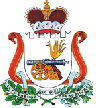 